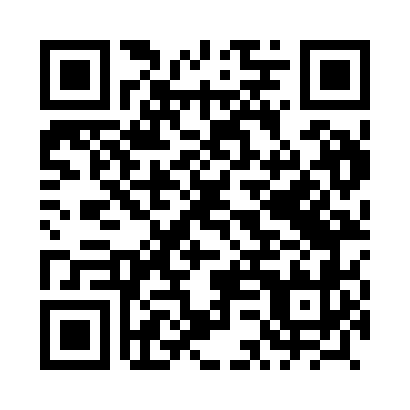 Prayer times for Koszary, PolandWed 1 May 2024 - Fri 31 May 2024High Latitude Method: Angle Based RulePrayer Calculation Method: Muslim World LeagueAsar Calculation Method: HanafiPrayer times provided by https://www.salahtimes.comDateDayFajrSunriseDhuhrAsrMaghribIsha1Wed2:375:0512:315:387:5710:152Thu2:335:0412:315:397:5910:183Fri2:295:0212:315:408:0110:224Sat2:265:0012:315:418:0210:255Sun2:224:5812:315:428:0410:286Mon2:184:5612:305:438:0510:317Tue2:164:5512:305:448:0710:348Wed2:164:5312:305:458:0910:379Thu2:154:5112:305:468:1010:3810Fri2:144:5012:305:478:1210:3811Sat2:144:4812:305:488:1310:3912Sun2:134:4612:305:488:1510:4013Mon2:124:4512:305:498:1610:4014Tue2:124:4312:305:508:1810:4115Wed2:114:4212:305:518:1910:4216Thu2:114:4012:305:528:2110:4217Fri2:104:3912:305:538:2210:4318Sat2:094:3812:305:548:2410:4419Sun2:094:3612:305:558:2510:4420Mon2:084:3512:305:558:2610:4521Tue2:084:3412:305:568:2810:4622Wed2:084:3312:315:578:2910:4623Thu2:074:3112:315:588:3110:4724Fri2:074:3012:315:598:3210:4725Sat2:064:2912:315:598:3310:4826Sun2:064:2812:316:008:3410:4927Mon2:064:2712:316:018:3610:4928Tue2:054:2612:316:028:3710:5029Wed2:054:2512:316:028:3810:5030Thu2:054:2412:316:038:3910:5131Fri2:044:2312:326:048:4010:52